IntroductionThis document specifies how applications for workshop or project funding should be structured. The documents CE-2016-0777, Call for workshop proposals, and CE-2020-1725 , Call for expression interest in funding for a CLARIN Resource Families (CRF) project, provide some relevant background information on the cost categories for which funding can be asked, and the assessment criteria.The assessment panel will recommend funding only if the panel members are  convinced that the funding is a justified investment towards the realisation of the CLARIN strategy. In case the panel would feel that additional information would be needed  they can ask for it, but in principle the proposers are responsible for the clarity and completeness of the information included in the application.  Proposal structurePart 1: Front pageOn the front page applications should provide the following  basic information elements in tabular format: the name of the workshop/project(only for workshop proposals) type of workshop: type I or type II (see CE-2016-0777) the name of the proposer(s) and the country and institute(s) they represent(indicative) dates of the workshop  / project starting & end  datethe amount of funding requestedsummary (max 120 word)2.2  Part 2: Application textThe remainder of the proposal should contain the following subsections:Workshop /project goal (max 200 words)Link with CLARIN’s strategic priorities (max 150 words)Profile of proposing team (max 100 words per team member)For workshop proposalsindication of profile(s) and number of envisaged participants (150 words)Provisional information on workshop date(s), location and timetableProvisional agenda Summary of envisaged implementation project (for type II only, max 250 words)Budget breakdown into the major cost categories (i.e., venue, catering, travel, accommodation, other; also indicating other sources of funding)For CRF project proposals
      a.    Envisaged personnel conducting the work 
      b.    Summary of the project results
      c.    Budget breakdown into the major cost categories (see breakdown structure below)Templates to be used for preparing applications
Part 1: Please use the table below for the front pagePart 2: In the application text you should follow the structure of section 2.2 above, plus the following structure for the budget breakdown 
<budget breakdown for workshop proposals ><budget breakdown for project proposals>TitleTemplate for CLARIN funding applications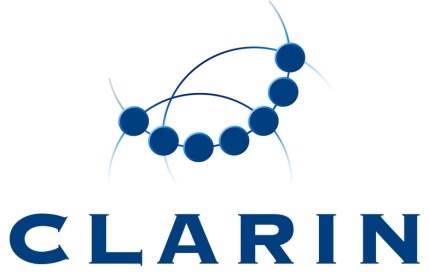 Version5Author(s)FdJ, QB, SDDate19 September 2020StatusdraftDistributionCLARINIDCE-2016-0793Name workshop/project<name>Type of initiative (delete what is not applicable)Thematic workshop  type I (no follow-up implementation project envisaged)
Thematic Workshop type II (with follow-up implementation project envisaged)CRF projectProposer(s)<name, affiliation>,<name, affiliation>Planned date/period<date/period>Budget <total amount of requested funds>Summary<max 120 words>VenueCateringTravelX1 participants × Y1 average travel costsAccommodationX2 participants × Y2 average accommodation costsOtherAdditional funds / own contributionTotal amount of requested fundsName(s) envisaged personnel Monthly salary (incl. overhead)# person monthsTravel costs (if any)OtherAdditional funds / own contributionTotal amount of requested funds